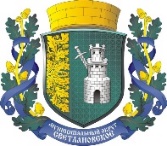 САНКТ-ПЕТЕРБУРГМУНИЦИПАЛЬНОЕ ОБРАЗОВАНИЕМУНИЦИПАЛЬНЫЙ ОКРУГСВЕТЛАНОВСКОЕМЕСТНАЯ АДМИНИСТРАЦИЯпр. Тореза, д. 35, корп. 2, Санкт-Петербург, 194223тел./факс (812) 550-20-06e-mail: admin@mo-svet.ruwww.мосветлановское.рфБланк голосования по выбору объектов благоустройстваПодробная информация по каждому адресу размещена на официальном сайте МО Светлановское в разделе Новости. https://мосветлановское.рф/novosti/informaczionnye-materialy-dlya-golosovaniya-po-vyboru-adresov-dlya-blagoustrojstva-v-mo-svetlanovskoe-na-2022-2023-gg/Ваше мнение очень важно!Территория зелёных насаждений общего пользования местного значения1.     1. Энгельса пр., д. 14-182       2. ул. Гданьская ул., д. 22         3. Рашетова ул., д. 13, корп. 2 (оз. Линден)         4. Тореза пр., д. 35, корп. 2Внутридворовая территория        1. 2-й Муринский пр., д. 34        2. Тореза пр., д.25 (Шателена ул., д 20)        3. Тореза пр., д. 38, корп. 1.Детское игровое и спортивное оборудование        1. Энгельса пр., д.22        2. Болотная ул., д. 17        3. Институтский пр., д. 25        4. Новороссийская 44       5. Большой Сампсониевский пр., д.  97-95       6. Тореза пр., д. 38, корп. 6 (Институтский пр., д. 22)    Реконструкция контейнерной площадки        1. Энгельса пр., 96        2. Энгельса пр., д. 15        3.Манчестерская ул., д. 2        4.Удельный пр., д. 29        5.Тореза пр., д. 9   Фамилия Имя Отчество______________________________________________________________________Контактный телефон   _______________________________________________________________________Адрес регистрации (проживания) ______________________________________________________________